Numer sprawy: 332/04/2020SPECYFIKACJA ISTOTNYCHWARUNKÓW ZAMÓWIENIAPodstawa prawna: ustawa z dnia 29 stycznia 2004 r. Prawo zamówień publicznych                                                           (tekst jednolity Dz. U. z 2019 r., poz. 1843 ze zm.) zwana dalej ustawąTryb postępowania: przetarg nieograniczonyPrzedmiot zamówienia: Modernizacja sceny głównej Teatru Wielkiego im. St. Moniuszki w Poznaniu.Poznań, październik 2020Administratorem danych osobowych jest Teatr Wielki w Poznaniu. Dane przetwarzane są w oparciu o przepisy prawa oraz w celu realizacji zadań w interesie publicznym. Szczegółowe informacje na temat przetwarzania danych osobowych znajdują się pod adresem: https://opera.poznan.pl/pl/polityka-prywatnosci.Specyfikacja istotnych warunków zamówieniaw trybie przetargu nieograniczonegonamodernizację sceny głównej Teatru Wielkiego im. St. Moniuszki w PoznaniuNazwa oraz adres zamawiającegoTeatr Wielki im. Stanisława Moniuszki 61-701 Poznań, ul. Fredry 9tel. 61 659 02 00fax. 61 639 39 89 e-mail: sekretariat@opera.poznan.plhttp://www.opera.poznan.plTryb udzielenia zamówienia.Postępowanie jest prowadzone na podstawie art. 39 ustawy z dnia 29 stycznia 2004 r. Prawo zamówień publicznych (tekst jednolity Dz. U. z 2019 r., poz. 1843 ze zm.) zwanej dalej „ustawą”. Wartość zamówienia przekracza kwoty określone w przepisach wydanych na podstawie art. 11 ust. 8 ustawy.Zamawiający informuje, że w przedmiotowym postępowaniu zostanie zastosowana procedura wynikająca                             z art. 24aa ust. 1 ustawy (tzw. procedura odwrócona). Oznacza to, że zamawiający najpierw dokona oceny ofert,                        a następnie zbada, czy wykonawca, którego oferta została oceniona jako najkorzystniejsza, nie podlega wykluczeniu oraz spełnia warunki udziału w postępowaniuOpis przedmiotu zamówienia.Określenie przedmiotu zamówienia.Przedmiotem zamówienia jest Modernizacja sceny głównej Teatru Wielkiego im. Stanisława Moniuszki w Poznaniu zgodnie  z opisem przedmiotu zamówienia określonym w załączniku nr 2 do SIWZ.Na opis przedmiotu zamówienia, stanowiący załącznik nr 2 do specyfikacji, opisujący zakres wykonywanych robót będących przedmiotem zamówienia, składają się:Projekt wykonawczy (branża: ochrona przeciwpożarowa, technologia sceny, konstrukcje budowlane, mechanika sceny, elektryczna, oświetlenie technologiczne, sanitarna, niskoprądowa, elektroakustyka i akustyka budowlana), przygotowany przez PRACOWNIĘ AKUSTYCZNĄ Kozłowski sp. j. ul. Opolska 140, 52-014 WrocławProjekt budowlany (TOM I – Projekt zagospodarowania terenu, Projekt architektoniczno-budowalny; TOM II – Projekt ochrony pożarowej, Projekt instalacji elektrycznej, Projekt instalacji sanitarnych) wraz z załącznikami przygotowany przez PRACOWNIĘ AKUSTYCZNĄ Kozłowski sp. j. ul. Opolska 140, 52-014 WrocławSpecyfikacja techniczna wykonania i odbioru robót (branża: ochrona przeciwpożarowa, technologia sceny, konstrukcje budowlane, mechanika sceny, elektryczna, oświetlenie technologiczne, sanitarna, niskoprądowa, elektroakustyka i akustyka budowlana), przygotowana przez PRACOWNIĘ AKUSTYCZNĄ Kozłowski sp. j. ul. Opolska 140, 52-014 WrocławPrzedmiar robót (branża:  ochrona przeciwpożarowa, technologia sceny, konstrukcje budowlane, mechanika sceny, elektryczna, oświetlenie technologiczne, sanitarna, niskoprądowa, elektroakustyka i akustyka budowlana), przygotowany przez PRACOWNIĘ AKUSTYCZNĄ Kozłowski sp. j. ul. Opolska 140, 52-014 Wrocławdecyzja nr 601/2018 z dnia 28.03.2018r.  zatwierdzająca projekt budowlany i udzielająca pozwolenia na budowę (data ostateczna z dnia 12.04.2018 r.)Pozwolenie Nr 29/2018 Na prowadzenie robót budowlanych przy zabytku wpisanym do rejestru zabytków z dnia 12.01.2018Postanowienie Nr 285-2/2017 Wielkopolskiego Komendanta Wojewódzkiego Państwowej Straży Pożarnej z dnia 29.11.2017r.Postanowienie Nr 285-3/2017 Wielkopolskiego Komendanta Wojewódzkiego Państwowej Straży Pożarnej z dnia 29.11.2017r.Projekt wykonawczy (branża: elektroniczna muszla koncertowa), przygotowany przez PRACOWNIĘ AKUSTYCZNĄ Kozłowski sp. j. ul. Opolska 140, 52-014 WrocławSpecyfikacja techniczna wykonania i odbioru robót (branża: elektroniczna muszla koncertowa), przygotowany przez PRACOWNIĘ AKUSTYCZNĄ Kozłowski sp. j. ul. Opolska 140, 52-014 WrocławPrzedmiar robót (branża:  elektroniczna muszla koncertowa), przygotowany przez PRACOWNIĘ AKUSTYCZNĄ Kozłowski sp. j. ul. Opolska 140, 52-014 WrocławPozwolenie Nr 570/2018 na prowadzenie robót budowlanych przy zabytku wpisanym do rejestru zabytków z dnia 13.06.2018r.Pozwolenie Nr 265/2020 na prowadzenie robót budowlanych przy zabytku wpisanym do rejestru zabytków z dnia 17.03.2020 r.Przedmiot zamówienia obejmuje:wykonanie całości robót budowlanych w zakresie szczegółowo określonym w Dokumentacji projektowej– załącznik nr 2 do SIWZ;sporządzenie dokumentacji powykonawczej, w tym wykonanie pełnej obsługi geodezyjnej (inwentaryzacji powykonawczej) wykonanych robót, i przekazanie jej Zamawiającemu,spełnienie warunków i sporządzenie pełnowartościowej i kompletnej dokumentacji mającej na celu uzyskanie przez Wykonawcę w imieniu Zamawiającego i przekazanie Zamawiającemu ostatecznej i bezwarunkowej, prawomocnej decyzji o pozwoleniu na użytkowanie robót wykonanych wskutek realizacji Przedmiotu Umowy oraz innych niezbędnych decyzji;udzielenie gwarancji i rękojmi na Przedmiot Umowy, w szczególności na zastosowane materiały i zamontowane urządzenia i sprzęt oraz wykonane roboty budowlane;świadczenie serwisu w ramach zaoferowanej ceny w okresie gwarancji wraz z dokonywaniem okresowych przeglądów, prób i sprawdzeń wraz z częściami i materiałami eksploatacyjnymi, zgodnie z dalszymi postanowieniami Umowy;w przypadku zaistniałej konieczności opracowanie Projektów Wykonawczych i Projektów Warsztatowych wraz z niezbędnymi uzgodnieniami i decyzjami administracyjnymi dla zakresu niezbędnego do wykonania Przedmiotu Umowy;Wykonanie niezbędnych, dla wykonania przedmiotu zamówienia, robót rozbiórkowych i demontaży wraz z utylizacją, w ramach Wynagrodzenia umownego;Wykonanie niezbędnych, dla wykonania przedmiotu zamówienia robót zabezpieczających, w tym m.in.zabezpieczenie elementów i wyposażenia budynku oraz urządzeń,zabezpieczenie elementów i wyposażenia widowni oraz urządzeń,wykonanie pełnej i szczelnej ścianki wygradzającej scenę od widowni wraz z niezbędną konstrukcją oraz bieżąca kontrola szczelności i naprawa uszkodzeń,w ramach Wynagrodzenia umownego;Wykonanie niezbędnych robót odtworzeniowych i naprawczych po wykonaniu przedmiotu zamówienia, w tym m.in.: odtworzenie i naprawa elementów budynku po wykonanych instalacjach,odtworzenie i naprawa elementów budynku, w tym pomieszczeń, korytarzy i klatek schodowych,odtworzenie i naprawa elementów widowni, korytarzy, szatni i schodów wokół widowni, w tym malowanie ścian i sufitów oraz elementów wystroju,w ramach Wynagrodzenia umownego;Wykonanie zestawienia środków trwałych wykonanych w zakresie przedmiotu zamówienia wg aktualnego KST;W przypadku istniejącego uzbrojenia w obrębie wykonywanych robót, usunięcia na własny koszt i własnym staraniem kolizji czynnych instalacji wraz z niezbędnymi uzgodnieniami oraz dokonanie likwidacji instalacji nieczynnych;W przypadku prowadzenia prac pożarowo-niebezpiecznych Wykonawca zobowiązany jest zapewnić przestrzeganie procedur i przepisów p.poż. obowiązujących w Teatrze Wielkim w Poznaniu. Wykonawca zobowiązany jest zapewnić własnym kosztem i staraniem:miejsce na zorganizowanie zaplecza budowy wraz z niezbędnymi uzgodnieniami i decyzjami administracyjnymi,zasilanie zaplecza budowy w energię elektryczną i wodę oraz zapewnienie odprowadzenia ścieków wraz z niezbędnymi uzgodnieniami i decyzjami administracyjnymizapewnienie dojazdu i dojścia do zaplecza budowy wraz z niezbędnymi uzgodnieniami i decyzjami administracyjnymi.Wizja lokalna:Zamawiający, przed złożeniem oferty zaleca dokonanie wizji lokalnej oraz zapoznanie się ze wszystkimi dostępnymi materiałami opisującymi przyszły zakres robót budowlanych.Zamawiający umożliwi Wykonawcom dokonanie wizji lokalnej Teatru i jego otoczenia w dniach od 5 do 13 listopada  2020 r. w godz. 10:00- 13:00 Ze względu na potrzebę zapewnienia nieprzerwanej pracy teatru, Zamawiający wyłącznie na potrzeby wizji lokalnej dokona rejestracji uczestników wizji lokalnej. Rejestracji można dokonać przesyłając zgłoszenie (zawierające nazwę firmy, imiona i nazwiska uczestników) na adres e-mail: sekretariat@opera.poznan.pl.Koszty dokonania wizji ponosi Wykonawca.Standardy jakościoweStandardy jakościowe zostały określone w treści specyfikacji technicznych wykonania i odbioru robót oraz projekcie budowlanym i wykonawczym.Dodatkowe obowiązki WykonawcyZapewnienie dojazdu do Placu Budowy, w sposób nie blokujący komunikacji do budynków Zamawiającego i nie kolidujący z bieżącym funkcjonowaniem Zamawiającego. W trakcie trwania gwarancji robót zgodnie z ofertą Wykonawca robót będzie przeprowadzał na własny koszt wszystkie przeglądy, serwisy i konserwacje systemów oraz urządzeń,  które wchodziły w ramach jego zadania zgodnie z wytycznymi i wymogami poszczególnych Producentów, Prawa budowlanego i innych, które są niezbędne dla utrzymania gwarancji i prawidłowości użytkowania.Wykonawca w trakcie realizacji zadania uzyska pozwolenie na użytkowanie.Gwarancja jakości na materiały budowlane  i roboty budowlane oraz przedmiot dostawyWykonawca zobowiązany jest udzielić na zastosowane materiały, zamontowane urządzenia i dostarczony sprzęt oraz wykonane roboty budowlane min. 36 miesięcznej gwarancji jakości licząc od dnia podpisania protokołu odbioru końcowego bez uwag.Oferty równoważneJeśli w dokumentach składających się na opis przedmiotu zamówienia, wskazana jest nazwa handlowa firmy, towaru lub produktu, Zamawiający - w odniesieniu do wskazanych wprost w dokumentacji przetargowej parametrów, czy danych (technicznych lub jakichkolwiek innych), identyfikujących pośrednio lub bezpośrednio towar bądź produkt - dopuszcza rozwiązania równoważne zgodne z danymi technicznymi i parametrami zawartymi w ww. dokumentacji. Jako rozwiązania równoważne, należy rozumieć rozwiązania charakteryzujące się parametrami nie gorszymi od wymaganych, a znajdujące się w dokumentacji przetargowej.Jeżeli zamawiający dopuszcza rozwiązania równoważne opisywanym w dokumentacji, ale nie podaje minimalnych parametrów, które by tę równoważność potwierdzały – wykonawca obowiązany jest zaoferować produkt o właściwościach zbliżonych, nadający się funkcjonalnie do zapotrzebowanego zastosowania (arg. na podstawie sentencji wyroku Krajowej Izby Odwoławczej z dnia 14 października 2013 r. [sygn. akt: KIO 2315/13]).Zgodnie z art. 30 ust. 5 ustawy Prawo zamówień publicznych, wykonawca, który powołuje się na rozwiązania równoważne opisywanym przez zamawiającego, jest obowiązany wykazać, że oferowane przez niego dostawy lub roboty budowlane spełniają wymagania określone przez Zamawiającego. Nazwą własną jest nazwa, pod którą oznaczany przez nią przedmiot występuje (lub występowałby) zarówno w Polsce, jak i w innych krajach.Podwykonawcy.Zamawiający żąda wskazania przez Wykonawcę części zamówienia, których wykonanie zamierza powierzyć podwykonawcom, i podania przez Wykonawcę firm podwykonawców.Wykonawca odpowiada za działania i zaniechania ewentualnych podwykonawców jak za własne.Zamawiający nie zastrzega obowiązku osobistego wykonania przez Wykonawcę kluczowych części zamówienia.3.3.	Oferty częściowe.Nie dopuszcza się składania ofert częściowych.3.4.	Oferty wariantowe.Nie dopuszcza się składania ofert wariantowych.3.5.	Zamówienia, o których mowa w art. 67 ust 1 pkt. 6 ustawy.Zamawiający przewiduje możliwość udzielenia zamówień, o których mowa w art. 67 ust. 1 pkt 6 ustawy, stanowiących nie więcej niż 20% wartości zamówienia podstawowego, polegających na powtórzeniu podobnych robót budowlanych określonych w opisie przedmiotu zamówienia, które są zgodne z przedmiotem zamówienia na warunkach wynikających z umowy dla zamówienia podstawowego z zastrzeżeniem zmian terminów realizacji oraz cen jednostkowych po przeprowadzonych negocjacjach.Zamawiający przewiduje udzielenie tego rodzaju zamówień w szczególności, gdy zajdzie konieczność i/lub potrzeba wykonania zakresów prac nieuwzględnionych aktualnie w ramach zakresu zamówienia podstawowego, a których wykonanie będzie możliwe poprzez powtórzenie podobnych robót budowlanych lub usług co przewidziane jest w ramach zakresu zamówienia podstawowego.3.6.	Wspólny Słownik Zamówień CPV.Główny przedmiot zamówienia:45212322-9	Roboty budowlane w zakresie teatrówDodatkowy przedmiot zamówienia:45210000-2	 roboty budowlane w zakresie budynków 45300000-0	 roboty instalacyjne w budynkach45330000-9	 roboty instalacyjne wodno-kanalizacyjne i sanitarne45262500-6 Roboty murarskie i murowe45410000-4	 Tynkowanie45432110-8	 Kładzenie podłóg45316100-1	 Roboty w zakresie okablowania elektrycznego45311200-2 Roboty w zakresie instalacji elektrycznych45317300-5	 Elektryczne elektrycznych urządzeń rozdzielczych45232460-4	 Roboty sanitarne45330000-9	 Roboty instalacyjne wodno-kanalizacyjne i sanitarne45331210-1	 Instalowanie wentylacji45310000-3	 Roboty instalacyjne elektryczne45400000-1	 Roboty wykończeniowe w zakresie obiektów budowlanych32342000-0	Urządzenie głośnikowe31500000-0	Urządzenia oświetleniowe i lampy elektryczne32323400-0	Sprzęt wideo do odtwarzania3.7.	Wymóg zatrudnienia na umowę o pracę.Zamawiający stosownie do art. 29 ust. 3a ustawy, wymaga, aby osoby wykonujące czynności w zakresie realizacji przedmiotu zamówienia określone w przedmiarze robót, których wykonanie polega na wykonywaniu pracy                      w sposób określony w art. 22 § 1 ustawy z dnia 26 czerwca 1974 r. – Kodeks pracy, zostały zatrudnione  przez wykonawcę lub podwykonawcę na podstawie umowy o pracę.Wykonawca lub podwykonawca zatrudni wyżej wymienione osoby na okres realizacji zamówienia. W przypadku rozwiązania stosunku pracy przed zakończeniem tego okresu, zobowiązuje się do niezwłocznego zatrudnienia na to miejsce innej osoby.Zamawiający, biorąc pod uwagę opinie Urzędu Zamówień Publicznych dostępną na stronie internetowej www.uzp.gov.pl, dopuszcza możliwość nie zatrudniania na umowę o pracę osób wykonujących czynności związanych z pełnieniem samodzielnych funkcji technicznych w budownictwie.3.7.1.	Rodzaj czynności niezbędnych do realizacji zamówienia, których dotyczą wymagania zatrudnienia na podstawie umowy o pracę przez wykonawcę lub podwykonawcę osób wykonujących czynności w trakcie realizacji zamówienia:a) czynności robotników budowlanych opisane w dokumentacji projektowej, których wykonanie polega na wykonywaniu pracy w sposób określony w art. 22 § 1* ustawy z dnia 26 czerwca 1974 r. – Kodeks pracy.*art. 22 § 1 ustawy z dnia 26 czerwca 1976 r. –Kodeks pracy: Przez nawiązanie stosunku pracy pracownik zobowiązuje się do wykonywania pracy określonego rodzaju na rzecz pracodawcy i pod jego kierownictwem oraz w miejscu i czasie wyznaczonym przez pracodawcę, a pracodawca -do zatrudniania pracownika za wynagrodzeniem3.7.2.	Uprawnienia zamawiającego w zakresie kontroli spełniania przez wykonawcę wymagań, o których mowa w art. 29 ust. 3a, oraz sankcji z tytułu niespełnienia tych wymagań:	Sposób dokumentowania zatrudnienia ww. osób i sankcje z tytułu niespełnienia wymagań w zakresie zatrudnienia zawiera wzór umowy.Termin wykonania zamówienia.4.1.	Przedmiot zamówienia będzie realizowany w okresie: do 26 miesięcy, w tym w okresie 24 miesięcy nastąpi zakończenie robót budowlanych i w kolejnych 2 miesiącach wykonanie pozostałych zobowiązań wynikających z Umowy.4.2.	Za termin zakończenia inwestycji i tym samym termin wykonania zamówienia, o którym mowa w pkt 4.1 rozumie się datę protokolarnego przekazania obiektu w użytkowanie oraz przekazanie Zamawiającemu pozwolenia na użytkowanie, co zostanie potwierdzone podpisaniem przez obie strony protokołu potwierdzającego zakończenie realizacji zamówienia bez uwag.Warunki udziału w postępowaniu.O udzielenie zamówienia mogą ubiegać się wykonawcy, którzy nie podlegają wykluczeniu z postępowania na podstawie art. 24 ust. 1 pkt. 12 – 23 i art. 24 ust. 5 pkt. 1 i 8 ustawy oraz spełniają warunki udziału dotyczące:sytuacji ekonomicznej lub finansowej.Wykonawca spełni warunek jeżeli wykaże, że:posiada środki finansowe lub zdolność kredytową na kwotę równą co najmniej: 5 000 000,00 PLN,jest ubezpieczony od odpowiedzialności cywilnej w zakresie prowadzonej działalności związanej z przedmiotem zamówienia na łączną kwotę równą co najmniej: 10 000 000,00 PLN.zdolności technicznej lub zawodowej.Wykonawca spełni warunek, jeżeli wykaże, że:dysponuje min. 1 osobą, która będzie brała udział w realizacji zamówienia, jako Kierownik budowy (koordynatora kierowników robót), która:posiada uprawnienia do kierowania robotami budowalnymi, w specjalności konstrukcyjno - budowlanej bez ograniczeń lub odpowiadające im równoważne uprawnienia w tej specjalności, które zostały wydane na podstawie wcześniej obowiązujących przepisów, zgodnie z wymogami ustawy Prawo Budowlane, posiada minimum 5-letnie doświadczenie zawodowe - liczone od daty uzyskaniu uprawnień,w ciągu ostatnich 5 lat pełniła funkcję kierownika budowy przy minimum 2 zakończonych realizacjach (remontach lub modernizacjach) obiektów kubaturowych, w tym o wartości każdej realizacji minimum 10 000 000,00 PLN wraz z podatkiem VAT,dysponuje min. 1 osobą, która będzie brała udział w realizacji zamówienia jako kierownik robót elektrycznych, która:posiada uprawnienia do kierowania robotami budowalnymi, w specjalności sieci, instalacji i urządzeń elektrycznych i elektroenergetycznych bez ograniczeń zgodnie z wymaganiami ustawy Prawo budowlane lub odpowiadające im równoważne uprawnienia w tej specjalności, posiada minimum 5-letnie doświadczenie zawodowe - liczone od daty uzyskaniu uprawnień, w ciągu ostatnich 5 lat pełniła funkcję kierownika robót przy minimum 2 zakończonych realizacjach (budowie, remoncie lub modernizacji) obiektów kubaturowych, które obejmowały wykonanie robót elektrycznych o wartości każdej z robót elektrycznych 1 000 000,00 PLN wraz z podatkiem VAT, dysponuje min. 1 osobą, która będzie brała udział w realizacji zamówienia jako kierownik robót sanitarnych, która:posiada uprawnienia do kierowania robotami budowalnymi w specjalności sieci, instalacji                          i urządzeń cieplnych, wentylacyjnych, gazowych, wodociągowych i kanalizacyjnych bez ograniczeń zgodnie z wymaganiami ustawy Prawo budowlane lub odpowiadające im równoważne uprawnienia w tej specjalności, które zostały wydane na podstawie wcześniej obowiązujących przepisów, posiada minimum 5-letnie doświadczenie zawodowe  - liczone od daty uzyskaniu uprawnień,w ciągu ostatnich 5 lat pełniała funkcję kierownika robót branży sanitarnej przy minimum                        1 zakończonej realizacji obejmującą wykonanie: wentylacji oddymiającej, klimatyzacji, instalacji tryskaczowych lub zraszaczowych obiektu kubaturowego, o wartości każdej z robót sanitarnych  minimum 1 000 000,00 PLN wraz z podatkiem VAT;dysponuje min. 1 osobą, która będzie brała udział w realizacji zamówienia jako kierownik robót  mechaniki sceny, która:posiada wykształcenie wyższe techniczne na kierunku mechanika lub pokrewnym,posiada minimum 5-letnie doświadczenie zawodowe  - liczone od daty ukończenia studiów wyższych,w ciągu ostatnich 5 lat brała udział przy minimum 1 realizację dotyczącą wykonania mechaniki scenicznej, z minimum 10 osiami napędów mechaniki górnej oraz zapadni scenicznych mechaniki dolnej;dysponuje min. 1 osobą, która będzie brała udział w realizacji zamówienia, jako kierownik robót systemu sterowania, która:w ciągu ostatnich 5 lat brała udział przy minimum 1 realizacji dotyczącej wykonania sterowania mechaniką sceny w obiektach kultury z minimum 10 osiami napędów mechaniki górnej;dysponuje min. 1 osobą, która będzie brała udział w realizacji zamówienia, jako kierownik robót instalacji teletechnicznych, która:w ciągu ostatnich 5 lat brała udział przy minimum 1 realizacji dotyczącej Systemów Sygnalizacji Pożaru dla obiektów użyteczności publicznej o kubaturze co najmniej 8 000 m3;dysponuje min. 1 osobą, która będzie brała udział w realizacji zamówienia, jako kierownik robót akustyki                 i elektroakustyki, która:posiada wyższe wykształcenie techniczne w specjalności akustyka lub inżynieria dźwięku,minimum 5-letnie doświadczenie zawodowe - liczone od daty ukończenia studiów wyższych,w ciągu ostatnich 5 lat brała udział przy minimum 2 realizacjach akustyki budowlanej, systemu elektroakustycznego wykorzystującego cyfrową sieć foniczną oraz systemu inspicjenta dla obiektów kultury z widownią o minimum 500 miejscach, typu: sale koncertowe, opery, teatry, filharmonie, w tym  co najmniej dla 1 obiektu operowego;dysponuje min. 1 osobą, która będzie brała udział w realizacji zamówienia, która:posiada uprawnienia do kierowania robotami budowlanymi, spełniającą wymagania, o których mowa w art. 37c ustawy o ochronie zabytków i opiece nad zabytkami lub odpowiadające im równoważne uprawnienia w tej specjalności, które zostały wydane na podstawie wcześniej obowiązujących przepisów;w okresie ostatnich pięciu lat przed upływem terminu składania ofert, a jeżeli okres prowadzenia działalności jest krótszy - w tym okresie wykonał:min. 1 realizację, która w swym zakresie obejmowała: budowę, rozbudowę, przebudowę lub remont obiektu kubaturowego o wartości całości roboty budowlanej min. 10 000 000,00 PLN                               wraz z podatkiem VAT,min. 1 realizację polegającą na remoncie obiektu kubaturowego objętego ochroną właściwego konserwatora zabytków o wartości całości robót budowlanych min. 5 000 000,00 PLN                                wraz z podatkiem VAT,min. 1 inwestycję obejmującą w swym zakresie: dostawę i montaż instalacji sanitarnej                             składającej się z instalacji c.o., instalacji kanalizacyjnej, instalacji wentylacji mechanicznej, instalacji zraszaczowej i klimatyzacji, o wartości min. 1 000 000,00 PLN wraz z podatkiem VAT,min. 1 inwestycję obejmującą w swym zakresie: dostawę i montażu oświetlenia scenicznego i widowni o wartości min. 5 000 000,00 PLN wraz z podatkiem VAT,min. 1 inwestycję obejmującą w swym zakresie: dostawę i montażu mechaniki scenicznej o wartości min. 5 000 000,00 PLN wraz z podatkiem VAT,min. 1 inwestycję obejmującą w swym zakresie: dostawę i montaż akustyki sceny i widowni o wartości min. 1 000 000,00 PLN wraz z podatkiem VAT,oraz potwierdzą, że realizacje te zostały wykonane zgodnie z zasadami sztuki budowlanej i prawidłowo ukończone (należycie).Zamawiający dopuszcza wykazanie spełnienia warunków w zakresie zdolności technicznej lub zawodowej, przy powoływaniu się na te same osoby dla ppkt. 2 od a) do h) osoby, co oznacza, że Zamawiający dopuszcza możliwość łączenia ww. funkcji przez jedną osobę.Zamawiający dopuszcza uprawnienia wydane obywatelom państw Europejskiego Obszaru Gospodarczego oraz Konfederacji Szwajcarskiej, zgodnie z ustawą o zasadach uznawania kwalifikacji zawodowych nabytych w państwach członkowskich Unii Europejskiej.Zamawiający dopuszcza wykazanie spełnienia warunków w zakresie zdolności technicznej lub zawodowej, przy powoływaniu się na te same inwestycje i realizacje dla ppkt. i) od 1-6, co oznacza, że Zamawiający dopuszcza możliwość łączenia ww. inwestycje i realizacji.5.2.	W przypadku Wykonawców wspólnie ubiegających się o udzielenie zamówienia warunki, o których mowa w pkt. 5.1) SIWZ zostaną spełnione wyłącznie, jeżeli:w przypadkach określonych w pkt. 5.1.1.a SIWZ warunek zostanie spełniony, jeżeli jeden z wykonawców lub podwykonawców lub podmiotów udostępniających zasoby spełni warunek lub będą łącznie posiadać środki finansowe lub zdolność kredytową na kwotę określoną w SIWZ.w przypadkach określonych w pkt. 5.1.1.b SIWZ warunek zostanie spełniony, jeżeli jeden z wykonawców lub podwykonawców spełni warunek lub będą łącznie posiadać wartość ubezpieczenia na kwotę określoną  w SIWZ.w przypadkach określonych w pkt. 5.1.2.a-h SIWZ warunek zostanie spełniony, jeżeli chociaż jeden z wykonawców lub podwykonawców lub podmiotów udostępniających zasoby będzie dysponował osobami wskazanymi powyżej w specyfikacji lub każdy wykonawca lub podwykonawcaw lub podmiot udostępniający będzie dysponował każdą osobą oddzielnie.w przypadkach określonych w pkt. 5.1.2.i.1-5. SIWZ warunek zostanie spełniony, jeżeli jeden z wykonawców lub podwykonawców lub podmiotów udostępniających zasoby spełni warunek samodzielnie lub każdy wykonawca lub podwykonawcaw lub podmiot udostępniający będzie spełniał pojedynczy warunek wskazany w pkt. od 5.1.2.i 1 do 5.1.2.i.5 oddzielnie (dopuszcza się sumowanie doświadczenia realizacji i inwestycji wskazanych w pkt. w pkt. 5.1.2.i.1-5 SIWZ).Wykaz oświadczeń lub dokumentów, potwierdzających spełnianie warunków udziału w postępowaniu oraz brak podstaw wykluczenia.Aktualny na dzień składania ofert Jednolity Europejski Dokument Zamówienia (JEDZ)                                                                  – według wzoru załącznikanr 4.Wykonawca, który zamierza powierzyć wykonanie części zamówienia podwykonawcom, w celu wykazania braku istnienia wobec nich podstaw wykluczenia z udziału w postępowaniu składa Jednolity Europejski Dokument Zamówienia, o którym mowa w pkt. 6.1 SIWZ dotyczące podwykonawców.Wykonawca, który powołuje się na zasoby innych podmiotów, w celu wykazania braku istnienia wobec nich podstaw wykluczenia oraz spełniania, w zakresie, w jakim powołuje się na ich zasoby, warunków udziału w postępowaniu składa Jednolity Europejski Dokument Zamówienia, o którym mowa w pkt. 6.1 SIWZ dotyczące tych podmiotów– według wzoru załącznikanr 4..Zamawiający informuje, iż na stronie Urzędu Zamówień Publicznych znajduje się Instrukcja wypełniania Jednolitego Europejskiego Dokumentu Zamówienia pod adresem: https://www.uzp.gov.pl/data/assets/pdf_file/0015/32415/Instrukcja-wypelniania-JEDZ-ESPD.pdf Zamawiający informuje, iż Serwis ESPD/JEDZ został udostępniony przez Urząd Zamówień Publicznych pod adresem: http://espd.uzp.gov.pl  (bezpośredni dostęp do polskiej wersji językowej serwisu pod adresem: https://espd.uzp.gov.pl/filter?lang=pl).Zamawiający przed udzieleniem zamówienia, wezwie Wykonawcę, którego oferta została najwyżej oceniona, do złożenia w wyznaczonym, nie krótszym niż 10 dni, terminie aktualnych na dzień złożenia następujących oświadczeń lub dokumentów.Zamawiający informuje, że w przedmiotowym postępowaniu zostanie zastosowana procedura wynikająca                 z art. 24aa ustawy (tzw. procedura odwrócona). Oznacza to, że zamawiający najpierw dokona oceny ofert, a następnie zbada, czy Wykonawca, którego oferta została oceniona jako najkorzystniejsza, nie podlega wykluczeniu oraz spełnia warunki udziału w postępowaniu.6.2.1.	W celu potwierdzenia braku podstaw wykluczenia wykonawcy z udziału w postępowaniu, Zamawiający wezwie wykonawcę do dostarczenia następujących dokumentów:informacji z Krajowego Rejestru Karnego w zakresie określonym w art. 24 ust. 1 pkt 13, 14 i 21 ustawy, wystawionej nie wcześniej niż 6 miesięcy przed upływem terminu składania ofert albo wniosków o dopuszczenie do udziału w postępowaniu;zaświadczenia właściwego naczelnika urzędu skarbowego potwierdzającego, że wykonawca nie zalega z opłacaniem podatków, wystawionego nie wcześniej niż 3 miesiące przed upływem terminu składania ofert albo wniosków o dopuszczenie do udziału w postępowaniu, lub innego dokumentu potwierdzającego, że wykonawca zawarł porozumienie z właściwym organem podatkowym w sprawie spłat tych należności wraz z ewentualnymi odsetkami lub grzywnami, w szczególności uzyskał przewidziane prawem zwolnienie, odroczenie lub rozłożenie na raty zaległych płatności lub wstrzymanie w całości wykonania decyzji właściwego organu;zaświadczenia właściwej terenowej jednostki organizacyjnej Zakładu Ubezpieczeń Społecznych lub Kasy Rolniczego Ubezpieczenia Społecznego albo innego dokumentu potwierdzającego, że wykonawca nie zalega z opłacaniem składek na ubezpieczenia społeczne lub zdrowotne, wystawionego nie wcześniej niż 3 miesiące przed upływem terminu składania ofert albo wniosków o dopuszczenie do udziału w postępowaniu, lub innego dokumentu potwierdzającego, że wykonawca zawarł porozumienie z właściwym organem w sprawie spłat tych należności wraz z ewentualnymi odsetkami lub grzywnami, w szczególności uzyskał przewidziane prawem zwolnienie, odroczenie lub rozłożenie na raty zaległych płatności lub wstrzymanie w całości wykonania decyzji właściwego organu;oświadczenia Wykonawcy o braku wydania wobec niego prawomocnego wyroku sądu lub ostatecznej decyzji administracyjnej o zaleganiu z uiszczaniem podatków, opłat lub składek na ubezpieczenia społeczne lub zdrowotne albo – w przypadku wydania takiego wyroku lub decyzji – dokumentów potwierdzających dokonanie płatności tych należności wraz z ewentualnymi odsetkami lub grzywnami lub zawarcie wiążącego porozumienia w sprawie spłat tych należności;oświadczenia Wykonawcy o braku orzeczenia wobec niego tytułem środka zapobiegawczego zakazu ubiegania się o zamówienia publiczne.*Wykonawca nie jest obowiązany do złożenia oświadczeń lub dokumentów potwierdzających okoliczności, o których mowa w art. 25 ust. 1 pkt 1 i 3, jeżeli zamawiający posiada oświadczenia lub dokumenty dotyczące tego wykonawcy lub może je uzyskać za pomocą bezpłatnych i ogólnodostępnych baz danych, w szczególności rejestrów publicznych w rozumieniu ustawy z dnia 17 lutego 2005 r. o informatyzacji działalności podmiotów realizujących zadania publiczne (Dz. U. z 2014 r. poz. 1114 oraz z 2016 r. poz. 352) - art. 26 ust. 6 ustawy Prawo zamówień publicznych.6.2.2.	W celu potwierdzenia przez wykonawcę spełnienia warunków udziału w postępowaniu dotyczących sytuacji ekonomicznej lub finansowej zamawiający wezwie wykonawcę do dostarczenia następujących dokumentów:potwierdzających, że wykonawca jest ubezpieczony od odpowiedzialności cywilnej w zakresie prowadzonej działalności związanej z przedmiotem zamówienia na sumę gwarancyjną określoną przez zamawiającego,informacji banku lub spółdzielczej kasy oszczędnościowo-kredytowej potwierdzającej wysokość posiadanych środków finansowych lub zdolność kredytową wykonawcy, w okresie nie wcześniejszym niż 1 miesiąc przed upływem terminu składania ofert.6.2.3.	W celu potwierdzenia przez wykonawcę spełnienia warunków udziału w postępowaniu dotyczących zdolności technicznej lub zawodowej zamawiający wezwie do dostarczenia następujących dokumentów:wykaz robót budowlanych wykonanych nie wcześniej niż w okresie ostatnich pięciu lat przed upływem terminu składania ofert, a jeżeli okres prowadzenia działalności jest krótszy - w tym okresie, wraz z podaniem ich rodzaju, wartości, daty, miejsca wykonania i podmiotów na rzecz których roboty zostały wykonane – według wzoru załącznika nr 5 do SIWZ, z załączeniem dowodów określających czy te roboty budowlane zostały wykonane należycie, w szczególności informacji o tym czy roboty zostały wykonane zgodnie z przepisami prawa budowlanego i prawidłowo ukończone, przy czym dowodami, o których mowa, są referencje bądź inne dokumenty wystawione przez podmiot, na rzecz którego roboty budowlane były wykonywane, a jeżeli z uzasadnionych przyczyn o obiektywnym charakterze wykonawca nie jest w stanie uzyskać tych dokumentów – inne dokumenty,b)	wykaz osób, skierowanych przez wykonawcę do realizacji zamówienia publicznego, w szczególności odpowiedzialnych za świadczenie usług, kontrolę jakości lub kierowania robotami budowlanymi, wraz z informacjami na temat ich kwalifikacji zawodowych, uprawnień, doświadczenia i wykształcenia niezbędnych do wykonania zamówienia publicznego, a także zakresu wykonanych przez nie czynności oraz informacją o podstawie do dysponowania tymi osobami – według wzoru załącznika nr 6 do SIWZ.*Wykonawca nie jest obowiązany do złożenia oświadczeń lub dokumentów potwierdzających okoliczności, o których mowa w art. 25 ust. 1 pkt 1 i 3, jeżeli zamawiający posiada oświadczenia lub dokumenty dotyczące tego wykonawcy lub może je uzyskać za pomocą bezpłatnych i ogólnodostępnych baz danych, w szczególności rejestrów publicznych w rozumieniu ustawy z dnia 17 lutego 2005 r. o informatyzacji działalności podmiotów realizujących zadania publiczne (Dz. U. z 2014 r. poz. 1114 oraz z 2016 r. poz. 352) - art. 26 ust. 6 ustawy Prawo zamówień publicznych.6.3.	Dokumenty dotyczące przynależności do tej samej grupy kapitałowej.Wykonawca w terminie 3 dni od dnia zamieszczenia na stronie internetowej informacji, o której mowa w art. 86 ust. 5 ustawy, przekaże Zamawiającemu oświadczenie o przynależności lub braku przynależności do tej samej grupy kapitałowej, o której mowa w art. 24 ust. 1 pkt 23 ustawy - według wzoru załącznika nr 7 do SIWZ. Wraz ze złożeniem oświadczenia, Wykonawca może przedstawić dowody, że powiązania z innym Wykonawcą nie prowadzą do zakłócenia konkurencji w postępowaniu o udzielenie zamówienia.Dysponowanie zasobami innego podmiotu.6.4.1.	Wykonawca może w celu potwierdzenia spełniania warunków, o których mowa w pkt. 5.1.1 – 5.1.2 SIWZ             w stosownych sytuacjach oraz w odniesieniu do przedmiotowego zamówienia, polegać na zdolnościach technicznych lub zawodowych lub sytuacji finansowej lub ekonomicznej innych podmiotów, niezależnie od charakteru prawnego łączących go z nim stosunków prawnych.6.4.2.	Zamawiający jednocześnie informuje, iż „stosowna sytuacja”, o której mowa w pkt. 6.3.1. SIWZ wystąpi wyłącznie w przypadku, kiedy: Wykonawca, który polega na zdolnościach lub sytuacji innych podmiotów udowodni zamawiającemu, że realizując zamówienie, będzie dysponował niezbędnymi zasobami tych podmiotów, w szczególności przedstawiając zobowiązanie tych podmiotów do oddania mu do dyspozycji niezbędnych zasobów na potrzeby realizacji zamówienia. Zobowiązanie musi wskazywać:zakres dostępnych wykonawcy zasobów innego podmiotu,sposób wykorzystania zasobów innego podmiotu, przez wykonawcę, przy wykonywaniu zamówienia publicznego,zakres i okres udziału innego podmiotu przy wykonywaniu zamówienia publicznego,informację czy podmiot, na zdolnościach którego wykonawca polega w odniesieniu do warunków udziału w postępowaniu dotyczących wykształcenia, kwalifikacji zawodowych lub doświadczenia, zrealizuje roboty budowlane, których wskazane zdolności dotyczą.Zamawiający oceni, czy udostępniane wykonawcy przez inne podmioty zdolności techniczne lub zawodowe lub ich sytuacja finansowa lub ekonomiczna, pozwalają na wykazanie przez wykonawcę spełniania warunków udziału w postępowaniu oraz zbada, czy nie zachodzą wobec tego podmiotu podstawy wykluczenia, o których mowa w art. 24 ust. 1 pkt 13–23 i ust. 5 pkt. 1 i 8.W odniesieniu do warunków dotyczących wykształcenia, kwalifikacji zawodowych lub doświadczenia, wykonawcy mogą polegać na zdolnościach innych podmiotów, jeśli podmioty te zrealizują roboty budowlane, do realizacji których te zdolności są wymagane. Wykonawca, który polega na sytuacji finansowej lub ekonomicznej innych podmiotów, odpowiada solidarnie                    z podmiotem, który zobowiązał się do udostępnienia zasobów, za szkodę poniesioną przez zamawiającego powstałą wskutek nieudostępnienia tych zasobów, chyba że za nieudostępnienie zasobów nie ponosi winy.6.4.3.	Zamawiający żąda od wykonawcy, który polega na zdolnościach lub sytuacji innych podmiotów na zasadach określonych w art. 22a, przedstawienia w odniesieniu do tych podmiotów dokumentów wymienionych                            w § 5 pkt. 1-6 rozporządzenia Ministra Rozwoju z dnia 26 lipca 2016  r. w sprawie rodzajów dokumentów, jakich może żądać zamawiający od wykonawcy w postępowaniu o udzielenie zamówienia (Dz. U. z 2016 r., poz. 1126).6.4.4.	Jeżeli zdolności techniczne lub zawodowe lub sytuacja ekonomiczna lub finansowa, podmiotu, na którego zdolnościach polega wykonawca, nie potwierdzają spełnienia przez wykonawcę warunków udziału w postępowaniu lub zachodzą wobec tych podmiotów podstawy wykluczenia, zamawiający będzie żądał, aby wykonawca w terminie określonym przez zamawiającego: 1) zastąpił ten podmiot innym podmiotem lub podmiotami lub 2) zobowiązał się do osobistego wykonania odpowiedniej części zamówienia, jeżeli wykaże zdolności techniczne lub zawodowe lub sytuację finansową lub ekonomiczną.6.4.5.	Wzór zobowiązanie podmiotu do oddania Wykonawcy do dyspozycji na zasadach określonych w art. 22a niezbędnych zasobów na potrzeby realizacji zamówienia stanowi załącznik nr 10 do SIWZ.6.5.	Informacja dla wykonawców, którzy mają siedzibę lub miejsce zamieszkania poza terytorium Rzeczypospolitej Polskiej.Jeżeli Wykonawca ma siedzibę lub miejsce zamieszkania poza terytorium Rzeczypospolitej Polskiej, zamiast dokumentów, o których mowa w 6.2.1 a) – d):składa informację z odpowiedniego rejestru albo, w przypadku braku takiego rejestru, inny równoważny dokument wydany przez właściwy organ sądowy lub administracyjny kraju, w którym wykonawca ma siedzibę lub miejsce zamieszkania lub miejsce zamieszkania ma osoba, której dotyczy informacja albo dokument, w zakresie określonym w art. 24 ust. 1 pkt 12, 14 i 21  ustawy;składa dokument wystawiony w kraju, w którym Wykonawca ma siedzibę lub miejsce zamieszkania, potwierdzający, że nie zalega z opłacaniem podatków, opłat, składek na ubezpieczenie społeczne lub zdrowotne, albo że zawarł porozumienie z właściwym organem w sprawie spłat tych należności wraz z ewentualnymi odsetkami lub grzywnami, w szczególności uzyskał przewidziane prawem zwolnienie, odroczenie lub rozłożenie na raty zaległych płatności lub wstrzymanie w całości wykonania decyzji właściwego organu - wystawiony nie wcześniej niż 3 miesiące przed upływem terminu składania ofert;składa dokument wystawiony w kraju, w którym Wykonawca ma siedzibę lub miejsce zamieszkania, potwierdzający, że nie otwarto jego likwidacji ani nie ogłoszono upadłości - wystawiony nie wcześniej niż 6 miesięcy przed upływem terminu składania ofert.Dokumenty sporządzone w języku obcym są składane wraz z tłumaczeniem na język polski.6.6.	Informacja dla wykonawców wspólnie ubiegających się o udzielenie zamówienia publicznego.6.6.1.	W przypadku wspólnego ubiegania się o zamówienie przez wykonawców oświadczenie, o którym mowa w pkt. 6.1 SIWZ składa każdy z wykonawców wspólnie ubiegających się o zamówienie. Oświadczenie te ma wstępnie potwierdzać spełnianie warunków udziału w postępowaniu, brak podstaw wykluczenia w zakresie, w którym każdy z wykonawców wykazuje spełnianie warunków udziału w postępowaniu, brak podstaw wykluczenia.6.6.2.	Wykonawca, który powołuje się na zasoby innych podmiotów, w celu wykazania braku istnienia wobec nich podstaw wykluczenia oraz spełniania, w zakresie w jakim powołuje się na ich zasoby, warunków udziału w postępowaniu, zamieszcza informacje o tych podmiotach w oświadczeniach, o których mowa w pkt 6.1 SIWZ.6.6.3.	Wykonawcy występujący wspólnie muszą, zgodnie z zapisami art. 23 ust. 2 ustawy Prawo zamówień publicznych ustanowić pełnomocnika (lidera) do reprezentowania ich w postępowaniu o udzielenie niniejszego zamówienia lub do reprezentowania ich w postępowaniu oraz zawarciu umowy o udzielenie przedmiotowego zamówienia publicznego. Do oferty należy dołączyć pełnomocnictwo, które powinno dokładnie określać zakres umocowania.6.6.4.	Wykonawca, który powołuje się na zasoby innych podmiotów, w celu wykazania braku istnienia wobec nich podstaw wykluczenia oraz spełniania, w zakresie, w jakim powołuje się na ich zasoby, warunków udziału w postępowaniu, składa także Jednolite Dokumenty dotyczące tych podmiotów.Informacje o sposobie porozumiewania się Zamawiającego z Wykonawcami oraz przekazywania oświadczeń lub dokumentów, a także wskazanie osób uprawnionych do porozumiewania się z Wykonawcami:Informacje ogólneW postępowaniu o udzielenie zamówienia  komunikacja między Zamawiającym a Wykonawcami odbywa się przy użyciu miniPortalu https://miniportal.uzp.gov.pl/, ePUAPu https://epuap.gov.pl/wps/portal oraz poczty elektronicznej: aszymanowski@opera.poznan.pl, Adres ESP (skrytki ePUAP): /TeatrWielki/SkrytkaESP.Zamawiający wyznacza następujące osoby do kontaktu z Wykonawcami: Pan Grzegorz Byczyk;Pan Norbert Sobczak;Pan Adam Szymanowski;Pan Jacek Pawlak.Godziny pracy Zamawiającego: 7:30-15:00.Wszelką korespondencję dotyczącą niniejszego postępowania należy kierować do Zamawiającego z powołaniem się na nr 332/04/2020 i zapisem w nagłówku: „Dotyczy: przetargu nieograniczonego na modernizację sceny”.Wykonawca zamierzający wziąć udział w postępowaniu o udzielenie zamówienia publicznego, musi posiadać dostęp do ePUAP. Wykonawca posiadający konto na ePUAP ma dostęp do formularzy: złożenia, zmiany, wycofania oferty lub wniosku oraz do formularza do komunikacji.Wymagania techniczne i organizacyjne wysyłania i odbierania dokumentów elektronicznych, elektronicznych kopii dokumentów i oświadczeń oraz informacji przekazywanych przy ich użyciu opisane zostały w Instrukcji użytkowania systemu miniPortal oraz ePUAP (załącznik nr 8 do SIWZ).Maksymalny rozmiar plików przesyłanych za pośrednictwem dedykowanych formularzy do: złożenia, zmiany, wycofania oferty lub wniosku oraz do komunikacji wynosi 150 MB. Za datę przekazania oferty, wniosków, zawiadomień, dokumentów elektronicznych, oświadczeń lub elektronicznych kopii dokumentów lub oświadczeń oraz innych informacji przyjmuje się datę ich przekazania na ePUAP.Identyfikator postępowania i klucz publiczny dla danego postępowania o udzielenie zamówienia dostępne są na Liście wszystkich postępowań na miniPortalu oraz stanowi załącznik nr 9 do SIWZ. 7.2	Sposób komunikowania się Zamawiającego z Wykonawcami (nie dotyczy składania ofert i wniosków) W postępowaniu o udzielenie zamówienia komunikacja pomiędzy Zamawiającym a Wykonawcami w szczególności składanie oświadczeń, wniosków, zawiadomień oraz przekazywanie informacji odbywa się elektronicznie za pośrednictwem poczty elektronicznej, email: aszymanowski@opera.poznan.pl.W postępowaniu o udzielenie zamówienia Zamawiający dopuszcza , aby komunikacja pomiędzy Zamawiającym a Wykonawcami w szczególności składanie oświadczeń, wniosków, zawiadomień oraz przekazywanie informacji odbywała się elektronicznie za pośrednictwem dedykowanego formularza dostępnego na ePUAP oraz udostępnionego przez miniPortal (Formularz do komunikacji). We wszelkiej korespondencji związanej z niniejszym postępowaniem Zamawiający i Wykonawcy posługują się numerem ogłoszenia (BZP, TED lub ID postępowania). Sposób sporządzenia dokumentów elektronicznych, oświadczeń lub elektronicznych kopii dokumentów lub oświadczeń musi być zgodny z wymaganiami określonymi w rozporządzeniu Prezesa Rady Ministrów z dnia                      27 czerwca 2017 r. w sprawie użycia środków komunikacji elektronicznej w postępowaniu o udzielenie zamówienia publicznego oraz udostępniania i przechowywania dokumentów elektronicznych oraz rozporządzeniu Ministra Rozwoju z dnia 26 lipca 2016 r. w sprawie rodzajów dokumentów, jakich może żądać zamawiający od wykonawcy w postępowaniu o udzielenie zamówienia.Każdy Wykonawca ma prawo zwrócić się do Zamawiającego z wnioskiem o wyjaśnienie treści zawartych                     w specyfikacji istotnych warunków zamówienia. Zamawiający udzieli wyjaśnień wszystkim zainteresowanym, którzy otrzymali specyfikację istotnych warunków zamówienia pod warunkiem, że wniosek o wyjaśnienie treści specyfikacji istotnych warunków zamówienia wpłynie do zamawiającego nie później niż do końca dnia, w którym upływa połowa wyznaczonego terminu składania ofert. Treść złożonych wniosków wraz z wyjaśnieniami udzielonymi przez zamawiającego zostanie zamieszczona na stronie internetowej, na której jest zamieszczona niniejsza specyfikacja.Wymagania dotyczące wadium.8.1.	Ustala się wadium w wysokości 500 000,00 PLN (słownie: pięćset tysięcy złotych 00/100). 8.2.	Wykonawca wnosi wadium nie później niż przed upływem terminu składania ofert w następujących formach:pieniądzu, przelewem na rachunek bankowy SANTANDER BANK POLSKA IV ODDZ. W POZNANIU 64 1090 1476 0000 0001 4234 0626,poręczeniach bankowych lub poręczeniach spółdzielczej kasy oszczędnościowo-kredytowej, z tym że poręczenie kasy jest zawsze poręczeniem pieniężnym,gwarancjach bankowych,gwarancjach ubezpieczeniowych,poręczeniach udzielanych przez podmioty, o których mowa w art. 6b ust. 5 pkt. 2 ustawy z dnia 9 listopada 2000 r. o utworzeniu Polskiej Agencji Rozwoju Przedsiębiorczości.8.3.	Wadium w formie poręczeń i gwarancji (bezwarunkowych, nieodwołalnych, na pierwsze pisemne żądanie, z ważnością na okres terminu związania ofertą) należy złożyć w formie elektronicznej podpisane elektronicznym podpisem kwalifikowanym przez wystawiającego poręczenie lub gwarancję (Gwaranta). Beneficjentem wadium wnoszonego w formie innej niż pieniężna jest Teatr Wielki im. Stanisława Moniuszki, 61-701 Poznań, ul. Fredry 9, NIP: 778-01-68-893, REGON: 000278853.8.4.	 Skuteczne wniesienie wadium w pieniądzu następuje z chwilą znalezienia się środków finansowych na rachunku zamawiającego, przed upływem terminu składania ofert (tj. przed upływem dnia i godziny wyznaczonej jako ostateczny termin składania ofert).8.5.	Zamawiający zaleca, aby w przypadku wniesienia wadium w formie: a) pieniężnej – dokument potwierdzający dokonanie przelewu wadium został dołączony do oferty;b) innej niż pieniądz – oryginał dokumentu został dołączony do oferty. 8.6.	Zamawiający zatrzymuje wadium wraz z odsetkami, jeżeli wykonawca, którego oferta została wybrana:odmówił podpisania umowy w sprawie zamówienia publicznego na warunkach określonych w ofercie,nie wniósł zabezpieczenia należytego wykonania umowy na zasadach określonych w specyfikacji istotnych warunków zamówienia,zawarcie umowy w sprawie zamówienia publicznego stało się niemożliwe z przyczyn leżących po stronie wykonawcy.8.7.	Zamawiający zatrzymuje wadium wraz z odsetkami, jeżeli wykonawca w odpowiedzi na wezwanie, o którym mowa w art. 26 ust. 3 i 3a, z przyczyn leżących po jego stronie, nie złożył oświadczeń lub dokumentów potwierdzających okoliczności, o których mowa w art. 25 ust. 1 ustawy, oświadczenia, o którym mowa w art. 25a ust. 1, pełnomocnictw lub nie wyraził zgody na poprawienie omyłki, o której mowa w art. 87 ust. 2 pkt 3, co spowodowało brak możliwości wybrania oferty złożonej przez wykonawcę, jako najkorzystniejszej.8.8.	Z treści gwarancji/poręczenia winno wynikać bezwarunkowe, na każde pisemne żądanie zgłoszone przez zamawiającego w terminie związania ofertą, zobowiązanie Gwaranta do wypłaty zamawiającemu pełnej kwoty wadium w okolicznościach określonych w art. 46 ust. 4a i 5 ustawy.8.9.	W przypadku Wykonawców wspólnie ubiegających się o udzielenie zamówienia Zamawiający dopuszcza możliwość wniesienia wadium w częściach, pod warunkiem, iż ich suma stanowiła będzie całość wadium wymaganego przez Zamawiającego. W przypadku zaistnienia przesłanki zatrzymania wadium Zamawiający zatrzyma całość wniesionego wadium, bez względu na to w ilu częściach zostało wniesione8.10.	Okoliczności i zasady zwrotu wadium, jego przepadku oraz zasady jego zaliczenia na poczet zabezpieczenia należytego wykonania umowy określa ustawa.Termin związania ofertą.9.1.	Wykonawca będzie związany ofertą do dnia 20 stycznia 2021 r. Bieg terminu związania ofertą rozpoczyna się wraz z upływem terminu składania ofert. (art. 85 ust. 5 ustawy). 9.2.	Wykonawca samodzielnie lub na wniosek zamawiającego może przedłużyć termin związania ofertą, z tym że zamawiający może tylko raz, co najmniej na 3 dni przed upływem terminu związania ofertą, zwrócić się do wykonawców o wyrażenie zgody na przedłużenie tego terminu o oznaczony okres, nie dłuższy jednak niż 60 dni. Opis sposobu przygotowania oferty.Wykaz dokumentów składających się na ofertę.formularz ofertowy wraz z formularzem cenowy – według wzoru załącznika nr 1 do SIWZ;zestawienie parametrów wymaganych - tabele wyposażenia – według wzorów załącznika nr 12 do SIWZ.Do oferty należy dołączyć:aktualny na dzień składania ofert Jednolity Europejski Dokument Zamówienia (JEDZ);formularz cenowy zapisany w formacie danych xls. (plik excel) – pomocniczo i nie musi być podpisany, tożsamy z wersją, o której mowa w ppkt. a) – w przypadku rozbieżności między formularzem cenowym stanowiącym treść oferty, a formularzem cenowy zapisanym w formacie danych xls. (plik excel), pierwszeństwo ważności ma formularz cenowy zawarty w formularzu ofertowym jako treść oferty.zobowiązanie podmiotu do oddania Wykonawcy do dyspozycji na zasadach określonych w art. 22a niezbędnych zasobów na potrzeby realizacji zamówienia według wzoru załącznika 10 (jeśli dotyczy);Jeżeli zasady reprezentacji wykonawcy nie wynikają między innymi z odpisu z właściwego rejestru wymagane jest załączenie aktualnego dokumentu uprawniającego do składania podpisów w imieniu Wykonawcy.Złożenie oferty.Wykonawca składa ofertę za  pośrednictwem Formularza do złożenia, zmiany, wycofania oferty lub wniosku dostępnego na ePUAP i udostępnionego również na miniPortalu. Klucz publiczny niezbędny do zaszyfrowania oferty przez Wykonawcę jest dostępny dla wykonawców  na miniPortalu lub w załączniku nr 9. W formularzu oferty/wniosku Wykonawca zobowiązany jest podać adres skrzynki ePUAP, na którym prowadzona będzie korespondencja związana z postępowaniem.Oferta powinna być sporządzona w języku polskim, z zachowaniem postaci elektronicznej w formacie danych .pdf, .doc, .docx, .rtf, .xps, .xls i podpisana kwalifikowanym podpisem elektronicznym. Sposób złożenia oferty, w tym zaszyfrowania oferty opisany został w Instrukcji użytkowania systemu miniPortal oraz ePUAP (załącznik nr 8 do SIWZ).Wszelkie informacje stanowiące tajemnicę przedsiębiorstwa w rozumieniu ustawy z dnia 16 kwietnia 1993 r. o zwalczaniu nieuczciwej konkurencji, które Wykonawca zastrzeże jako tajemnicę przedsiębiorstwa, powinny zostać złożone w osobnym pliku wraz z jednoczesnym zaznaczeniem polecenia „Załącznik stanowiący tajemnicę przedsiębiorstwa” a następnie wraz z plikami stanowiącymi jawną część skompresowane do jednego pliku archiwum (ZIP). Do oferty należy dołączyć Jednolity Europejski Dokument Zamówienia w postaci elektronicznej opatrzonej kwalifikowanym podpisem elektronicznym, a następnie wraz z plikami stanowiącymi ofertę skompresować do jednego pliku archiwum (ZIP). Wykonawca może przed upływem terminu do składania ofert zmienić lub wycofać ofertę za  pośrednictwem Formularza do złożenia, zmiany, wycofania oferty lub wniosku dostępnego na  ePUAP i udostępnionych również na miniPortalu. Sposób zmiany i wycofania oferty został opisany w Instrukcji użytkownika dostępnej na miniPortalu.Wykonawca po upływie terminu do składania ofert nie może skutecznie dokonać zmiany ani wycofać złożonej oferty.Oferta musi być sporządzona w języku polskim oraz podpisana kwalifikowanym podpisem elektronicznym przez osoby uprawnione do reprezentowania Wykonawcy w obrocie gospodarczym, zgodnie z aktem rejestracyjnym                              i wymogami ustawowymi.Dokumenty sporządzone w języku obcym są składane wraz z tłumaczeniem na język polski.Dokumenty lub oświadczenia, składane są w oryginale w postaci dokumentu elektronicznego lub                                     w elektronicznej kopii dokumentu lub oświadczenia poświadczonej za zgodność z oryginałem.Poświadczenia za zgodność z oryginałem dokonuje odpowiednio wykonawca, podmiot, na którego zdolnościach lub sytuacji polega wykonawca, wykonawcy wspólnie ubiegający się o udzielenie zamówienia publicznego albo podwykonawca, w zakresie dokumentów lub oświadczeń, które każdego z nich dotyczą.Poświadczenie za zgodność z oryginałem elektronicznej kopii dokumentu lub oświadczenia, następuje przy użyciu kwalifikowanego podpisu elektronicznego.Wszystkie opracowane przez Zamawiającego załączniki do niniejszej specyfikacji stanowią wyłącznie propozycję co do formy wymaganych dokumentów. Dopuszcza się przedstawienie wymaganych załączników w formie własnej opracowanej przez wykonawcę, pod warunkiem, iż dokumenty będą zawierać wszystkie żądane przez zamawiającego informacje zawarte w załącznikach i niniejszej specyfikacji oraz będą podpisane przez Wykonawcę.Każdy Wykonawca może złożyć tylko jedną ofertę. Złożenie większej liczby ofert spowoduje odrzucenie wszystkich ofert złożonych przez danego wykonawcę. Ofertę składa się w jednym egzemplarzu.Wykonawca ponosi wszelkie koszty związane z przygotowaniem oferty.Zamawiający nie przewiduje zwrotu kosztów udziału w postępowaniu.Wszelkie informacje stanowiące tajemnicę przedsiębiorstwa w rozumieniu ustawy z dnia 16 kwietnia 1993 r. o zwalczaniu nieuczciwej konkurencji, które Wykonawca zastrzeże, jako tajemnicę przedsiębiorstwa, powinny zostać złożone w osobnym pliku wraz z jednoczesnym zaznaczeniem polecenia „Załącznik stanowiący tajemnicę przedsiębiorstwa” a następnie wraz z plikami stanowiącymi jawną część skompresowane do jednego pliku archiwum (np. ZIP).Do przeliczenia na PLN wartości wskazanej w dokumentach złożonych na potwierdzenie spełniania warunków udziału w postępowaniu, wyrażonej w walutach innych niż PLN, zamawiający przyjmie średni kurs publikowany przez Narodowy Bank Polski z dnia ukazania się ogłoszenia o zamówieniu.Miejsce oraz termin składania i otwarcia ofert.Oferty należy składać do dnia 24.11.2020 r. do godziny 1300.Miejsce składania ofert: Wykonawcy składają za pośrednictwem Formularza do złożenia oferty dostępnego na ePUAP i miniportulu (https://miniportal.uzp.gov.pl), Adres ESP (skrytki ePUAP): /TeatrWielki/SkrytkaESPOtwarcie złożonych ofert nastąpi w dniu 24.11.2020 r. o godzinie 1400.Miejsce otwarcia ofert: siedziba Zamawiającego , tj. Teatr Wielki im. Stanisława Moniuszki, 61-701 Poznań, pokój Dyrektora ds. technicznych.Bezpośrednio przed otwarciem ofert zamawiający poda kwotę, jaką zamierza przeznaczyć na sfinansowanie zamówienia.Otwarcie ofert jest jawne, Wykonawcy mogą uczestniczyć w sesji otwarcia ofert.Otwarcie ofert następuje poprzez użycie aplikacji do szyfrowania ofert dostępnej na miniPortalu (https://miniportal.uzp.gov.pl) i dokonywane jest poprzez odszyfrowanie i otwarcie ofert za pomocą klucza prywatnego Niezwłocznie po otwarciu ofert Zamawiający zamieści na stronie internetowej opera.poznan.pl informację                     z otwarcia ofert, zgodnie z art. 86 ust. 5 ustawyOpis sposobu obliczenia ceny.Cena oferty, za całość zamówienia, musi być podana cyfrowo z wyodrębnieniem podatku VAT. Cena oferty winna być obliczona i zapisana zgodnie z formularzem ofertowym. Cena ofertowa = cena netto + podatek vat.Wykonawca zobowiązany jest do podania łącznej ceny obejmującej wszystkie koszty związane z wykonaniem przedmiotu zamówienia z uwzględnieniem wszystkich opłat i podatków (w tym podatku akcyzowego i VAT).Przyjmuje się wynagrodzenie ryczałtowe (całkowite, łączne) obejmujące wykonanie usług i robót budowlanych zgodnie z załączoną dokumentacją projektową, specyfikacjami technicznymi wykonania i odbioru robót, przedmiarami robót (pomocniczymi, orientacyjnymi). Wynagrodzenie obejmuje także wszelkie inne czynności, które pozwolą na udostępnienie obiektu do użytkowania zgodnie z jego przeznaczeniem, w tym wszelkie czynności, o których mowa we wzorze umowy w sprawie zamówienia, stanowiącej załącznik nr 3 do SIWZ.Cena ofertowa obliczona przez Wykonawcę musi obejmować wszystkie koszty związane z realizacją przedmiotu zamówienia, w tym:wykonywania cyklicznych (w przypadku stwierdzenia nadmiernego zniszczenia przez transport obsługujący budowę) działań utrzymaniowych ulic w bezpośrednim sąsiedztwie budowy,wykonania ewentualnych odtworzeń nawierzchni ulic sąsiadujących z terenem budowy (w przypadku stwierdzenia zniszczenia nawierzchni przez transport obsługujący budowę) stanowiącej trasę obsługi komunikacyjnej placu budowy.Podatek VAT należy naliczyć zgodnie z ustawą z dnia 11 marca 2004 r. o podatku od towarów i usług. Podatek vat wynosi: 23%.Jeśli Wykonawca jest uprawniony do naliczania innej stawki podatku VAT zobowiązany jest dołączyć do oferty  interpretacje indywidualną wydaną przez  Krajową Administrację Skarbową.W przypadku braku w.w. interpretacji przy zastosowaniu innej stawki podatku VAT niż wskazanej w przedmiotowej specyfikacji, Zamawiający dokona poprawy podatku VAT dostosowując treść oferty do treści specyfikacji istotnych warunków zamówienia - arg. na podstawie sentencji uchwała Sadu Najwyższego z dnia 20 października 2011 r. [III CZP 52/11, III CZP 53/11].Ceny muszą być: podane i wyliczone w zaokrągleniu do dwóch miejsc po przecinku (zasada zaokrąglenia – poniżej 5 należy końcówkę pominąć, powyżej i równe 5 należy zaokrąglić w górę). Zamawiający dopuszcza przedstawienie cen jednostkowych na potrzeby obliczenia ceny do pięciu miejsc po przecinku, przy czym cenę za całość zamówienia należy podać do dwóch miejsc po przecinku.Rozliczenia między zamawiającym a wykonawcą prowadzone będą w walucie polskiej (złoty polski). Zamawiający nie przewiduje rozliczenia w walutach obcych.Opis kryteriów, którymi Zamawiający będzie się kierował przy wyborze oferty, wraz                z podaniem znaczenia tych kryteriów i sposobu oceny ofert.Zamawiający wybiera ofertę najkorzystniejszą na podstawie kryteriów oceny ofert określonych w niniejszej specyfikacji istotnych warunków zamówienia.Do wyboru oferty przyjmuje się najkorzystniejszy bilans poniższych składników:Kryteria oceny ofert Sposób punktowania rozpatrywanych ofert wg wag podanych w specyfikacji1. Cena za przedmiot zamówienia – 60% Cena za przedmiot zamówienia = Roboty podstawowe część A+Roboty w ramach opcji część B1.1. Jeżeli złożona oferta w kryterium najniższa cena jest najmniej korzystna – otrzymuje ona 0 pkt1.2. Jeżeli oferta jest najkorzystniejsza lub równa ofercie najkorzystniejszej – otrzymuje maksymalną liczbę punktów – równą wadze kryterium – 60,00 pkt1.3. Jeżeli wszystkie oferty są równe – wszystkie otrzymują maksymalną liczbę punktów równą wadze kryterium – 60,00 pkt1.4. Jeżeli złożona oferta jest ofertą pośrednią (pomiędzy ofertą najmniej korzystną a najkorzystniejszą) – jej wartość punktowa obliczana jest w sposób następujący:Wobliczana = ((Xmax - Xobliczana) / (Xmax - Xmin)) * WmaxDane:Wobliczana – wartość punktowa, którą należy wyznaczyć dla badanej ofertyWmax – waga kryterium – maksymalna liczba punktów, która może być przyznana w kryterium najniższa cena – 60 pkt.Xmin – wartość najniższej ceny spośród złożonych ofert wykonawcówXmax – wartość najwyższej ceny spośród złożonych ofert wykonawcówXobliczana – wartość ceny badanej oferty w kryterium najniższa cena - maksymalna ilość punktów za cenę za przedmiot zamówienia – 60,00 pkt.2. Okres gwarancji – 40%Zamawiający w ramach kryterium okres gwarancji będzie przyznawał punkty za zaoferowanie okresów gwarancji                        w następujący sposób:okres gwarancji 36 m–cy oferta otrzyma 0 pkt,okres gwarancji 48 m-ce oferta otrzyma 20 pkt,okres gwarancji 60 m–ce oferta otrzyma 30 pkt,okres gwarancji 72 m–ce oferta otrzyma 40 pkt.Najkrótszy okres gwarancji to 36 miesięcy. Najdłuższy okres gwarancji to 72 miesięcy.Zaoferowanie okresu gwarancji krótszego spowoduje, że oferta zostanie odrzucona. Zaoferowanie innych okresów gwarancji niż wskazanych powyżej oferta otrzyma 0 pkt.   - maksymalna ilość punktów w kryterium najdłuższy okres gwarancji – 40,00 pkt.3. Łączna punktacja.Łączna punktacja jest sumą punktów uzyskanych w kryteriach: cena za przedmiot zamówienia, okres gwarancji.Punktacja przyznawana ofertom w poszczególnych kryteriach będzie liczona z dokładnością do dwóch miejsc                            po przecinku. Najwyższa liczba punktów wyznaczy najkorzystniejszą ofertę.Informację o przewidywanym wyborze najkorzystniejszej oferty z zastosowaniem aukcji elektronicznej.Zamawiający nie przewiduje, wyboru najkorzystniejszej oferty z zastosowaniem aukcji elektronicznej.Informacje o formalnościach, jakie powinny zostać dopełnione po wyborze oferty                   w celu zawarcia umowy w sprawie zamówienia publicznego.15.1.	Zamawiający podpisze umowę z Wykonawcą, który przedłoży ofertę najkorzystniejszą z punktu widzenia kryteriów przyjętych w specyfikacji.15.2.	Wybrany wykonawca zostanie zawiadomiony o terminie i miejscu podpisania umowy.15.3.	Wykonawcy wspólnie ubiegający się o niniejsze zamówienie, których oferta zostanie uznana za najkorzystniejszą, przed podpisaniem umowy o realizację przedmiotowego zmówienia są zobowiązani dostarczyć zamawiającemu stosowną umowę regulującą współpracę, zawierającą w swojej treści minimum następujące postanowienia:a)	określenie celu gospodarczego,b)	oznaczenie czasu trwania współpracy wykonawców wspólnie realizujących zamówienie, obejmującego minimum okres realizacji przedmiotu zamówienia,c)	zakaz zmian w umowie bez zgody zamawiającego,15.4.	Osoby reprezentujące wykonawcę przy podpisywaniu umowy powinny posiadać ze sobą dokumenty potwierdzające ich umocowanie do podpisania umowy, o ile umocowanie to nie będzie wynikać z dokumentów załączonych do oferty.15.5.	Wykonawca ma uprawnienie do zmiany terminu podpisania umowy, nie przekraczającego trzech dni roboczych, po zawiadomieniu zamawiającego.15.6.	Wykonawca zobowiązany będzie najpóźniej w dniu zawarcia umowy do wniesienia zabezpieczenia należytego wykonania umowy na warunkach określonych w pkt. 16 specyfikacji.15.7.	Wykonawca zobowiązany będzie, najpóźniej w dniu podpisania umowy, do dostarczenia:harmonogramu rzeczowo - finansowego (w formie papierowej i elektronicznej – plik excel) obejmującego wszystkie koszty i opłaty realizacji przyszłej umowy, wszelkie materiały, urządzenia i wyposażenie oraz roboty niezbędne do wykonania przedmiotu zamówienia zgodnie z opisem przedmiotu zamówienia stanowiącym załącznik nr 2 do specyfikacji istotnych warunków zamówienia. Harmonogram rzeczowo-finansowy ma określać termin wykonania i koszt realizowanej inwestycji w ramach umowy zawartej z Wykonawcą. Zamawiający przekaże Wykonawcy wytyczne do wykonania harmonogramu rzeczowo – finansowego,. Wykonawca jest zobowiązany uwzględnić wytyczne przekazane przez Zamawiającego w sporządzonym harmonogramie rzeczowo – finansowym. Wykonawca przygotowuje harmonogram rzeczowo-finansowy gdzie jednostką czasu jest jeden (1) tydzień, z uwzględnieniem ceny osiągniętej w trakcie aukcji.Kosztorysu ofertowego (w formie papierowej i elektronicznej –plik excel) obejmujący wszystkie koszty i opłaty realizacji przyszłej umowy, wszelkie materiały, urządzenia i wyposażenie oraz roboty niezbędne do wykonania przedmiotu zamówienia zgodnie z opisem przedmiotu zamówienia stanowiącym załącznik nr 2 do specyfikacji istotnych warunków zamówieniakopii aktualnych uprawnień osób wskazanych w wykazie osób wraz aktualnym wpisem na listę samorządu zawodowego.15.8.	Niedopełnienie obowiązku podpisania umowy w uzgodnionym terminie uznane zostanie za uchylenie się od jej podpisania.15.9.	W przypadku, gdy wykonawca, którego oferta została wybrana jako najkorzystniejsza, uchyla się od zawarcia umowy, zamawiający będzie mógł wybrać ofertę najkorzystniejszą spośród pozostałych ofert, bez przeprowadzenia ich ponownego badania i oceny chyba, że zachodzą przesłanki, o których mowa w art. 93 ust. 1 ustawy.Wymagania dotyczące zabezpieczenia należytego wykonania umowy.16.1. 	Wykonawca zobowiązany będzie najpóźniej w dniu zawarcia umowy do wniesienia zabezpieczenia należytego wykonania umowy w jednej z następujących form:w pieniądzu na konto nr 64 1090 1476 0000 0001 4234 0626;w poręczeniach bankowych lub poręczeniach spółdzielczej kasy oszczędnościowo-kredytowej,                              z tym że zobowiązanie kasy jest zawsze zobowiązaniem pieniężnym;w gwarancjach bankowych;w gwarancjach ubezpieczeniowych;poręczeniach udzielanych przez podmioty, o których mowa w art. 6b ust. 5 pkt 2 ustawy z dnia 9 listopada 2000 r. o utworzeniu Polskiej Agencji Rozwoju Przedsiębiorczości.16.2.	Wielkość zabezpieczenia należytego wykonania umowy: 3% wartości ceny całkowitej podanej w ofercie.16.3. 	Nie dopuszcza się wnoszenia zabezpieczenia należytego wykonania umowy w formie: w wekslach z poręczeniem wekslowym banku lub spółdzielczej kasy oszczędnościowo-kredytowej, przez ustanowienie zastawu na papierach wartościowych emitowanych przez Skarb Państwa lub jednostkę samorządu terytorialnego, przez ustanowienie zastawu rejestrowego na zasadach określonych w przepisach o zastawie rejestrowym i rejestrze zastawów.16.4.	W przypadku wniesienia zabezpieczenie w formie gwarancji bankowej lub gwarancji ubezpieczeniowej, z treści gwarancji musi w szczególności jednoznacznie wynikać: a)	Zobowiązanie gwaranta (banku, zakładu ubezpieczeń) do zapłaty do wysokości określonej w gwarancji kwoty, nieodwołalnie i bezwarunkowo, na pierwsze żądanie Zamawiającego zawierające oświadczenie, że zaistniały okoliczności związane z niewykonaniem lub nienależytym wykonaniem umowy; b)	Termin obowiązywania gwarancji; c)	Miejsce i termin zwrotu gwarancji;16.5.	Zamawiający może odmówić przyjęcia zabezpieczenia w formie gwarancji, jeśli swymi zapisami nie spełnia warunków opisanych w ust.2. i żądać dostarczenia poprawnie przygotowanego dokumentu.Wzór umowy.Wzór umowy jaka zostanie zawarta z wybranym wykonawcą stanowi załącznik nr 3 do SIWZ. Opis okoliczności umożliwiających dokonanie zmian postanowień umowy zawartej z wybranym wykonawcą zawiera wzór umowy.Pouczenie o środkach ochrony prawnej przysługujących Wykonawcy w toku postępowania o udzielenie zamówienia:18.1.	Każdemu Wykonawcy, a także innemu podmiotowi, jeżeli ma lub miał interes w uzyskaniu danego zamówienia oraz poniósł lub może ponieść szkodę w wyniku naruszenia przez Zamawiającego przepisów ustawy przysługują środki ochrony prawnej przewidziane w dziale VI Ustawy, jak dla postępowań o wartości równej lub wyższej                   od kwoty określonej w przepisach wykonawczych wydanych na podstawie art. 11 ust. 8 Ustawy.18.2.	Środki ochrony prawnej wobec ogłoszenia o zamówieniu oraz SIWZ przysługują również organizacjom wpisanym na listę, o której mowa w art. 154 pkt 5 Ustawy.18.3.	Odwołanie powinno wskazywać czynność lub zaniechanie czynności Zamawiającego, której zarzuca                                   się niezgodność z przepisami Ustawy, zawierać zwięzłe przedstawienie zarzutów, określać żądanie oraz wskazywać okoliczności faktyczne i prawne uzasadniające wniesienie odwołania.18.4.	Odwołanie wnosi się do Prezesa Izby w postaci elektronicznej opatrzone podpisem elektronicznym.18.5.	Terminy na wniesienie odwołania:Odwołanie wnosi się w terminie 10 dni od dnia przesłania informacji o czynności Zamawiającego stanowiącej podstawę jego wniesienia - jeżeli zostały przesłane w sposób określony w art. 180 ust. 5 zdanie drugie Ustawy albo w terminie 15 dni - jeżeli zostały przesłane w inny sposób,Odwołanie wobec treści ogłoszenia o zamówieniu, a jeżeli postępowanie jest prowadzone w trybie przetargu nieograniczonego, także wobec postanowień specyfikacji istotnych warunków zamówienia, wnosi                            się w terminie 10 dni od dnia publikacji ogłoszenia w Dzienniku Urzędowym Unii Europejskiej lub zamieszczenia specyfikacji istotnych warunków zamówienia na stronie internetowej,Odwołanie wobec czynności innych niż określone w pkt 18.5.1. i 18.5.2. wnosi się w terminie 10 dni od dnia, w którym powzięto lub przy zachowaniu należytej staranności można było powziąć, wiadomość o okolicznościach stanowiących podstawę jego wniesienia,Jeżeli Zamawiający mimo takiego obowiązku nie przesłał Wykonawcy zawiadomienia o wyborze oferty najkorzystniejszej, odwołanie wnosi się nie później niż w terminie:30 dni od dnia publikacji w Dzienniku Urzędowym Unii Europejskiej ogłoszenia o udzieleniu zamówienia,6 miesięcy od dnia zawarcia umowy, jeżeli Zamawiający nie opublikował w Dzienniku Urzędowym Unii Europejskiej ogłoszenia o udzieleniu zamówienia.18.6.	Szczegółowe zasady postępowania po wniesieniu odwołania określają stosowne przepisy Działu VI Ustawy.18.7.	Na orzeczenie Izby stronom oraz uczestnikom postępowania odwoławczego przysługuje skarga do sądu.18.8.	Skargę wnosi się do sądu okręgowego właściwego dla siedziby albo miejsca zamieszkania Zamawiającego                       za pośrednictwem Prezesa Izby w terminie 7 dni od dnia doręczenia orzeczenia Izby, przesyłając jednocześnie                jej odpis przeciwnikowi skargi. Złożenie skargi w placówce pocztowej operatora wyznaczonego w rozumieniu ustawy z dnia 23 listopada 2012 r. - Prawo pocztowe (Dz.U. poz. 1529) jest równoznaczne z jej wniesieniem.Tryb ogłoszenia wyników postępowania:19.1. 	Niezwłocznie po wyborze najkorzystniejszej oferty zamawiający zawiadomi Wykonawców, którzy złożyli oferty, o:wyborze najkorzystniejszej oferty, podając nazwę albo imię i nazwisko, siedzibę albo miejsce zamieszkania                          i adres, jeżeli jest miejscem wykonywania działalności wykonawcy, którego ofertę wybrano, oraz nazwy                       albo imiona i nazwiska, siedziby albo miejsca zamieszkania i adresy, jeżeli są miejscami wykonywania działalności wykonawców, którzy złożyli oferty, a także punktację przyznaną ofertom w każdym kryterium oceny ofert                      i łączną punktację;Wykonawcach, którzy zostali wykluczeni;Wykonawcach, których oferty zostały odrzucone, powodach odrzucenia oferty;unieważnieniu postępowania– podając uzasadnienie faktyczne i prawne.19.2. 	Niezwłocznie po wyborze najkorzystniejszej oferty zamawiający zamieści na stronie internetowej opera.poznan.pl zawiadomienie o wyborze najkorzystniejszej oferty zawierające informację, o których mowa w pkt. 19.1.1)                               lub o unieważnieniu postępowania zawierające informację, o których mowa w pkt. 19.1.4).19.3.	Ogłoszenie o udzieleniu zamówienia zostanie przekazane do Urzędu Publikacji Unii Europejskiej w terminie 30 dni od dnia zawarcia umowy w sprawie zamówienia publicznego.Klauzula informacyjna RODO.Zgodnie z art. 13 ust. 1 i 2 rozporządzenia Parlamentu Europejskiego i Rady (UE) 2016/679 z dnia 27 kwietnia 2016 r. w sprawie ochrony osób fizycznych w związku z przetwarzaniem danych osobowych i w sprawie swobodnego przepływu takich danych oraz uchylenia dyrektywy 95/46/WE (ogólne rozporządzenie o ochronie danych) (Dz. Urz. UE L 119 z 04.05.2016, str. 1), dalej „RODO”, informuję, że: administratorem Pani/Pana danych osobowych jest Teatr Wielki im. Stanisława Moniuszki w Poznaniu,                          61-701 Poznań, ul. Fredry 9, tel. 61 659 02 00, fax. 61 639 39 89 , e-mail: sekretariat@opera.poznan.plPani/Pana dane osobowe przetwarzane będą na podstawie art. 6 ust. 1 lit. c RODO w celu związanym                                 z postępowaniem o udzielenie zamówienia publicznego prowadzonym w trybie przetargu nieograniczonego                      pn. Modernizacja sceny głównej Teatru Wielkiego im. Stanisława Moniuszki w Poznaniu””;odbiorcami Pani/Pana danych osobowych będą osoby lub podmioty, którym udostępniona zostanie dokumentacja postępowania w oparciu o art. 8 oraz art. 96 ust. 3 ustawy z dnia 29 stycznia 2004 r. – Prawo zamówień publicznych (Dz. U. z 2019 r. poz. 1843 ze zm.), dalej „ustawa Pzp”;  Pani/Pana dane osobowe będą przechowywane, zgodnie z art. 97 ust. 1 ustawy Pzp, przez okres 4 lat od dnia zakończenia postępowania o udzielenie zamówienia, a jeżeli czas trwania umowy przekracza 4 lata, okres przechowywania obejmuje cały czas trwania umowy;obowiązek podania przez Panią/Pana danych osobowych bezpośrednio Pani/Pana dotyczących jest wymogiem ustawowym określonym w przepisach ustawy Pzp, związanym z udziałem w postępowaniu o udzielenie zamówienia publicznego; konsekwencje niepodania określonych danych wynikają z ustawy Pzp;  w odniesieniu do Pani/Pana danych osobowych decyzje nie będą podejmowane w sposób zautomatyzowany, stosowanie do art. 22 RODO;posiada Pani/Pan:na podstawie art. 15 RODO prawo dostępu do danych osobowych Pani/Pana dotyczących;na podstawie art. 16 RODO prawo do sprostowania Pani/Pana danych osobowych;na podstawie art. 18 RODO prawo żądania od administratora ograniczenia przetwarzania danych osobowych z zastrzeżeniem przypadków, o których mowa w art. 18 ust. 2 RODO;  prawo do wniesienia skargi do Prezesa Urzędu Ochrony Danych Osobowych, gdy uzna Pani/Pan, że przetwarzanie danych osobowych Pani/Pana dotyczących narusza przepisy RODO;nie przysługuje Pani/Panu:w związku z art. 17 ust. 3 lit. b, d lub e RODO prawo do usunięcia danych osobowych;prawo do przenoszenia danych osobowych, o którym mowa w art. 20 RODO;na podstawie art. 21 RODO prawo sprzeciwu, wobec przetwarzania danych osobowych, gdyż podstawą prawną przetwarzania Pani/Pana danych osobowych jest art. 6 ust. 1 lit. c RODO. Pozostałe informacje.21.1.	W sprawach nieuregulowanych w niniejszej specyfikacji mają zastosowanie przepisy ustawy z dnia 29 stycznia 2004 r. – Prawo zamówień publicznych oraz przepisy ustawy z dnia 23 kwietnia 1964 r. - Kodeks cywilny:21.2.	Integralną częścią specyfikacji są następujące załączniki:Załącznik nr 1 – 	Formularz ofertowy. Załącznik nr 2 – 	Dokumentacja projektowa wraz z załącznikami.Załącznik nr 3 – 	Wzór umowy.Załącznik nr 4 – 	Aktualny na dzień składania ofert Jednolity Europejski Dokument Zamówienia (JEDZ).Załącznik nr 5 – 	Wykaz robót budowlanych wykonanych nie wcześniej niż w okresie ostatnich pięciu lat przed upływem terminu składania ofert, a jeżeli okres prowadzenia działalności jest krótszy - w tym okresie, wraz z podaniem ich rodzaju, wartości, daty, miejsca wykonania i podmiotów na rzecz których roboty zostały wykonane.Załącznik nr 6 – 	Wykaz osób, skierowanych przez wykonawcę do realizacji zamówienia publicznego, w szczególności odpowiedzialnych za świadczenie usług, kontrolę jakości lub kierowania robotami budowlanymi, wraz z informacjami na temat ich kwalifikacji zawodowych, uprawnień, doświadczenia i wykształcenia niezbędnych do wykonania zamówienia publicznego, a także zakresu wykonanych przez nie czynności oraz informacją o podstawie do dysponowania tymi osobami.Załącznik nr 7 – 	Oświadczenie o przynależności lub braku przynależności do tej samej grupy kapitałowej, o której mowa w art. 24 ust. 1 pkt 23 ustawy Załącznik nr 8 – 	Instrukcja użytkownika systemu https://miniportal.uzp.gov.pl/Załącznik nr 9 – 	Identyfikator postępowania i klucz publiczny dla danego postępowania.Załącznik nr 10 – 	Wzór zobowiązanie podmiotu do oddania Wykonawcy do dyspozycji na zasadach określonych w art. 22a niezbędnych zasobów na potrzeby realizacji zamówienia.Załącznik nr 11 - 	Zestawienie Parametrów Wymaganych - tabele wyposażenia.Z dniem 29.10.2020  r. zatwierdzam specyfikację istotnych warunków zamówienia.Dyrektora Teatru WielkiegoRenata Borowska-Juszczyńska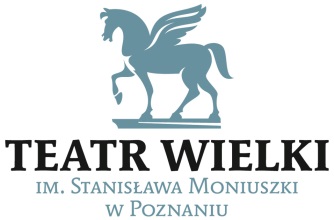 ul. FREDRY 9, 61-701 POZNAŃTEL. 61 659-02-00  FAX  61 639-39-89 SEKRETARIAT 61 659-02-29ORGANIZACJA PRACY ARTYSTYCZNEJ  61 659-02-52 BIURO OBSŁUGI WIDZÓW 61 659-02-28                                         KONTO BANKOWE: Santander Bank Polska SA 25 1090 1476 0000 0001 4154 1175e-mail: opera@opera.poznan.pl, www.opera.poznan.plLp.Nazwa KryteriumZnaczenie (waga) kryterium1Cena za przedmiot zamówienia60%2Okres gwarancji 40%3Suma 100%